Статья 27. Карта зон с особыми условиями использования территории села Яблоновый Гай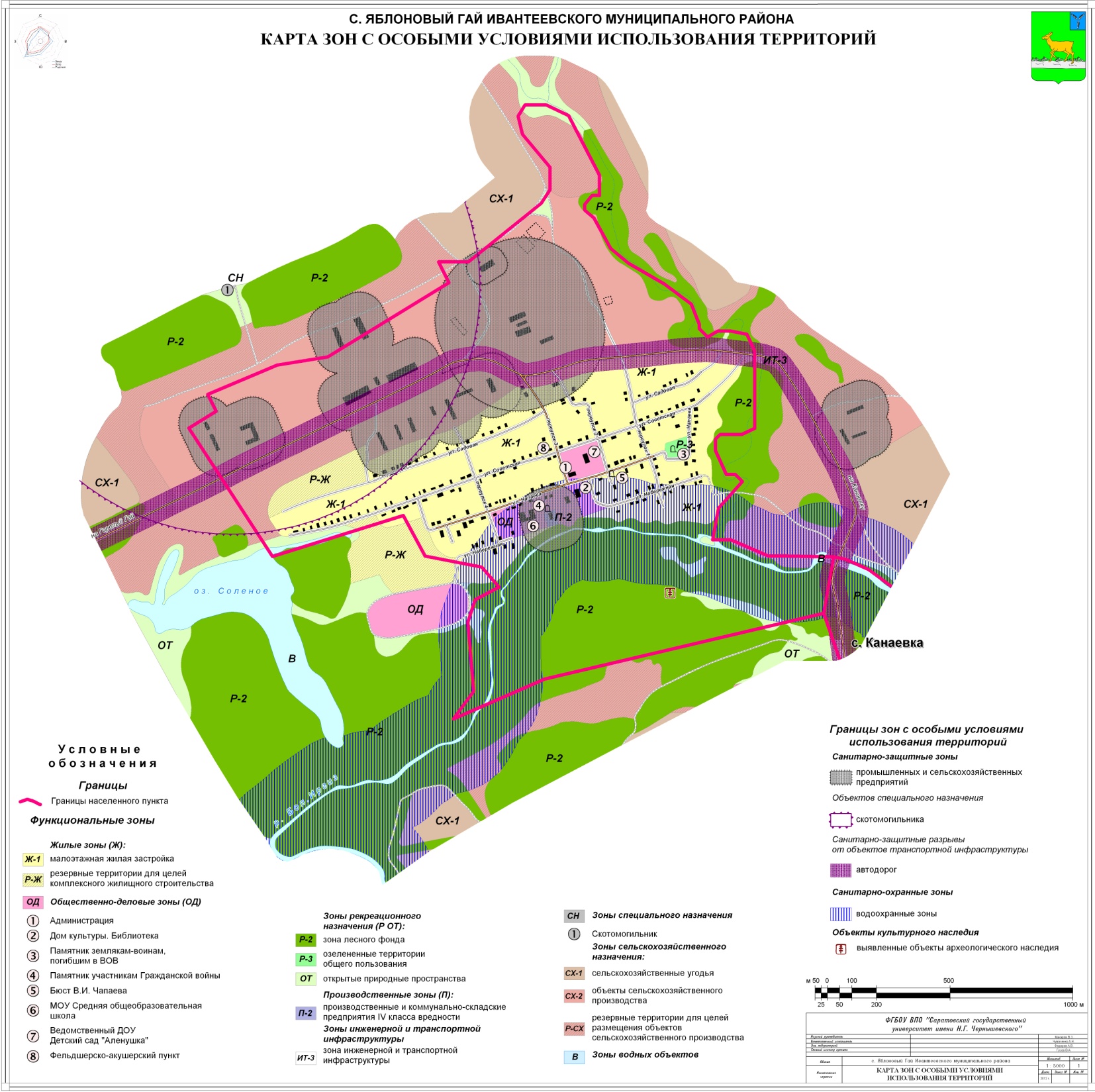 